Meeting Minutes from Wednesday, March 8th, 2023Rose Hill Plantation - Oak Terrace RestaurantMembers in Attendance - 38Time:  6:00 p.m.Our meeting was called to order by our Club President, Al WologoFIRST ORDER OF BUSINESSTREASURYWill Meacham, our Treasurer spoke73 Members - Paid31 Members - UnpaidTotal Amount in our Treasury - $ 3,832.00 If your dues are not paid by March 31st, you will be dropped from our membership.
NEW MEMBERS:Eric Schmidt & Jody Schmidt - 2004 Blue Convertible Joe & Karen Neely - 1962 Red Fuelie Convertible  Doni & Tammy Riddle - 2021 Zeus Bronze Convertible  Wade & Murleen Lucas - 2023 White Convertible  Donald Bowen - 2007 LeMans Blue Coupe Bill & Joyce Haskins - 2010 Burgundy Convertible  Sheldon & Nancy Epstein - 1978 Goldenrod Coupe & 1993 Ruby Red Coupe
SPECIAL OCCASIONS, EVENTS AND MILESTONESMARCH BIRTHDAYS .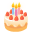 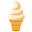 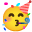  Judy La Vacca Joyce Haskins Dave Johnson Dave Lake Beth Lake Roque Vargas-Prada Ann Schaeffer Tim Wyld Vickie Pasquale  Bill LinknerSUNDAY, MAY 7th.  -  BRUNCH at JANE’s BISTRO.  -  11:00 a.m.Set up, once again, by Ann Schaeffer….please contact her if you plan on attendingAl and Laurie Wologo are setting up an “eating outing”  at The Fish Camp Restaurant…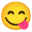 date and time to be determined, once they secure this venue.A BIG “shout out” to Cheryl Schattall, for setting up a fun trip to Broxton Bridge, Walterboro, S.C.11 cars and 20 people attended this “Civil War Reenactment,” and 176 miles later, a great dinnerand ice cream stop, was enjoyed by all!!!  Thank you Cheryl for all your time and effort in planningthis trip for our Club Members to enjoy!!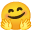 UPCOMING EVENTSCLUB PICNIC - SATURDAY, APRIL 29th. -  HILTON HEAD PLANTATION - FOOD & GAMES!!…..FOOD - Hamburgers, Hot Dogs, Sausages and all salads, will be provided by our Club.…..HOT DISHES to bring will be assigned to Club Members with last name initials A-L…..DESSERTS to bring will be assigned to Club Members with last name initials M-Z…..BEVERAGES PROVIDED, except specialty drinks, club members may want on their own.Hopefully this will become a YEARLY EVENT…This event will take the place of organizing aClub Car Show…something the Club can “enjoy” and have “fun” all together, relieving the work and stress of putting on a Club Car Show.PARTICIPATION IS KEY!!!  RSVP PLEASE!!!If we don’t get enough “Club Participation” the PICNIC will be cancelled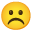 UPDATED NEWS!!!  SUNDAY, April 23rd….BLUE ANGELS AIR SHOW HAS BEEN CANCELLED forour Club, due to the increase in show AIRPLANES, that will be on the RAMP…So there is no room for the Club cars….SORRYSATURDAY, April 22nd - Charleston Car Show - Club Event…Bert is organizing this for further details.SATURDAY, April 22nd -  Margaritaville -  4:00 p.m. - 50’s & 60’s Car CruiseDJ, Costumes and fun for all!!!  Bert is also organizing this event…let him know if you plan on attending, so he canprovide entrance passes.JULY -  BOWLING GREEN, KY. -  MUSEUM AND PLANT EVENTPOSSIBLE DATES TBD -  July 13/14/15/16                                            July 20/21/22/23                                            July 27/28/29/3015 people per tour…Factory tour in the a.m…..Museum Tour in the p.m….$50.00 PER PERSONPlease mail, Will Meacham your $100.00, per couple, or $50.00 single, check, ASAP, if you plan on attending.  If you are not available on all three weekends then please make a note when you send your check to Will.Will’s Address:  Will Meacham                          468 Hampton Lake Drive                          Bluffton, S.C. 29910Make check out to CCHH.Bert is organizing this event.  More info will be coming.Hotel names and rates, will be provided by Bert…each person or couple, will be responsible forbooking their own room…as soon as the information and dates become available, it is suggested you make the reservations ASAP.AUGUST -  CORVETTES AT CARLISLE, PA.Thursday, August 24th - Sunday, August 27thAt this meeting, Al handed out “index cards” to each person…requesting they ASK questions tothe Service Manager at Reichenbach Chevrolet, on “servicing their cars.”  All questions will be answered, and discussed at our next meeting in April.Also, for $9.95, you can go to the website below, and get a copy of the “window sticker,”for your car…C4 - C8.INFO:  monroneylabels.comAll you will need to provide is the year, make and model, and the VIN #Margie, our Club Administrator, spoke and was selling shirts and jackets, for purchase.Jackets sell for $60.00Club Shirts sell for $35.00“C” to Shining “C” shirts (made by our own Bill Schmitt) sell for $20.00All other questions about Club apparel, Website info, etc. can be answered by Marge…Her email is:  MargieSteffes@aol.comWebsite Information Link: For upcoming events, club information, club members ormembership information, meeting minutes, etc. can be found on this site.Please go in and make sure all of your information members only link, is correct. Address, car info, phone # etcCorvettes http://www.corvettesofhh.com/default.aspx of Hilton Head - CCHHHome of the Low Country User name :Cchhimbr@corvettesofhh.com Password : Stingray63 Tuesday, March 21st,  “LADIES LUNCH” - 11:45 a.m. - Port Royal Plantation Club HouseRSVP to Patti Soltys - psoltys@aol.com50/50 RAFFLEOur 50/50 raffle was $106.00The Winner of $53.00 was Joey MuciaCONGRATULATIONS!!!!MONTHLY MEETING PLACEAl Wologo is/was working on Lucky Rooster Kitchen & Bar, on Hilton Head,  for our APRIL Meeting… As we left our meeting, Bert was told by management that Rose Hill catering is not renewing their contract so they will close at the end of April.  Therefore we might have the April meeting at Rose Hill and then look for another venue for May and going forward.As soon as I get a confirmation on the location, an email will go out to all the Club Members.THE CONCOURS d’ELEGANCESaturday, November 4th -  “70th Anniversary” of the Corvette”If you have never shown your car at the Concours or haven’t been since 2019 with your car, you are eligible.  If you have another car that has not been shown, you are also eligible. Please let us know if you are interested in showing your car.  We need: Name Car info Email address Contact phone # Once we submit our club information they will let us know how many Vettes will be  accepted from our club.  Once you are accepted then the entry process will begin and you will be contacted by the Concour. If you are not interested in showing your car, they have many volunteer positions that  need to be filledJust a side note…sorry these Meeting Minutes were delayed….I’ll do better, I hope, next month.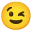 Until next month, as always, thank you one and all…Judy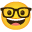 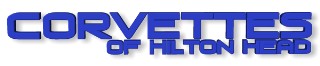 